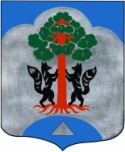 СОВЕТ ДЕПУТАТОВМО СОСНОВСКОЕ СЕЛЬСКОЕ ПОСЕЛЕНИЕМО ПРИОЗЕРСКИЙ МУНИЦПАЛЬНЫЙ РАЙОНЛЕНИНГРАДСКОЙ ОБЛАСТИ                                                                 РЕШЕНИЕ                        от  «21»  ноября   2019 года                                                             №_26__                В соответствии с Федеральными законами от 6 октября 2003 г. N 131-ФЗ "Об общих принципах организации местного самоуправления в Российской Федерации", главой 32 части второй Налогового кодекса Российской Федерации, Законом Ленинградской области от 29.10.2015 N 102-оз "О единой дате начала применения на территории Ленинградской области порядка определения налоговой базы по налогу на имущество физических лиц исходя из кадастровой стоимости объектов налогообложения", руководствуясь Уставом муниципального образования Сосновское сельское поселение муниципального образования Приозерский муниципальный район Ленинградской области, Совет депутатов муниципального образования Сосновское сельское поселение муниципального образования Приозерский муниципальный район Ленинградской области РЕШИЛ:Установить на территории муниципального образования Сосновское сельское поселение муниципального образования Приозерский муниципальный район Ленинградской области налог на имущество физических лиц (далее - налог).Установить на территории муниципального образования Сосновское сельское поселение муниципального образования Приозерский муниципальный район Ленинградской области следующие ставки налога на имущество физических лиц исходя из кадастровой стоимости объекта налогообложения:Настоящее решение подлежит официальному опубликованию в средствах массовой информации и на сайте муниципального образования Сосновское сельское поселение муниципального образования Приозерский муниципальный район Ленинградской области.Признать утратившим силу решение Совета депутатов муниципального образования Сосновское сельское поселение муниципального образования Приозерский муниципальный район Ленинградской области от 12 ноября 2015 года №39 «Об установлении на территории муниципального образования Сосновское сельское поселение муниципального образования Приозерский муниципальный район Ленинградской области на имущество физических лиц» (с изменениями).Настоящее решение вступает в силу с 1 января 2020 года, но не ранее чем по истечении одного месяца со дня его официального опубликования в средствах массовой информации и не ранее 1-го числа очередного налогового периода по данному налогу.Контроль за исполнение настоящего решения возложить на постоянную комиссию Совета депутатов по экономике, бюджету, налогам, муниципальному имуществу (председатель Шестов А.Ю.)Глава муниципального образования МО Сосновское сельское поселение                                                   А.Ю. ШестовОб установлении на территории муниципального образования Сосновское сельское поселение муниципального образования Приозерский муниципальный район Ленинградской областиналога на имущество физических лицОбъект налогообложенияСтавка налога на имущество физических лиц (% от кадастровой стоимостиЖилые дома, части жилых домов 0,2Квартиры, части квартир, комнаты0,1Объекты незавершенного строительства в случае, если проектируемым назначением таких объектов является жилой дом0,2Единые недвижимые комплексы, в состав которых входит хотя бы один жилой дом0,2Гаражи и машино-места, в том числе расположенных в объектах налогообложения, указанных в подпункте 2  пункта 2 статьи 406 Налогового кодекса РФ0,3Хозяйственные строения или сооружения, площадь каждого из которых не превышает 50 квадратных метров и которые расположены на земельных участках для ведения личного подсобного хозяйства, огородничества, садоводства или индивидуального жилищного строительства0,2Объекты налогообложения, включенные в перечень, определяемый в соответствии с пунктом 7 статьи 378.2 Налогового кодекса РФ, в отношении объектов налогообложения, предусмотренных абзацем вторым пункта 10 статьи 378.2 Налогового кодекса РФ, а также в отношении объектов налогообложения, кадастровая стоимость каждого из которых превышает 300 миллионов рублей2,0Прочие объекты налогообложения0,5